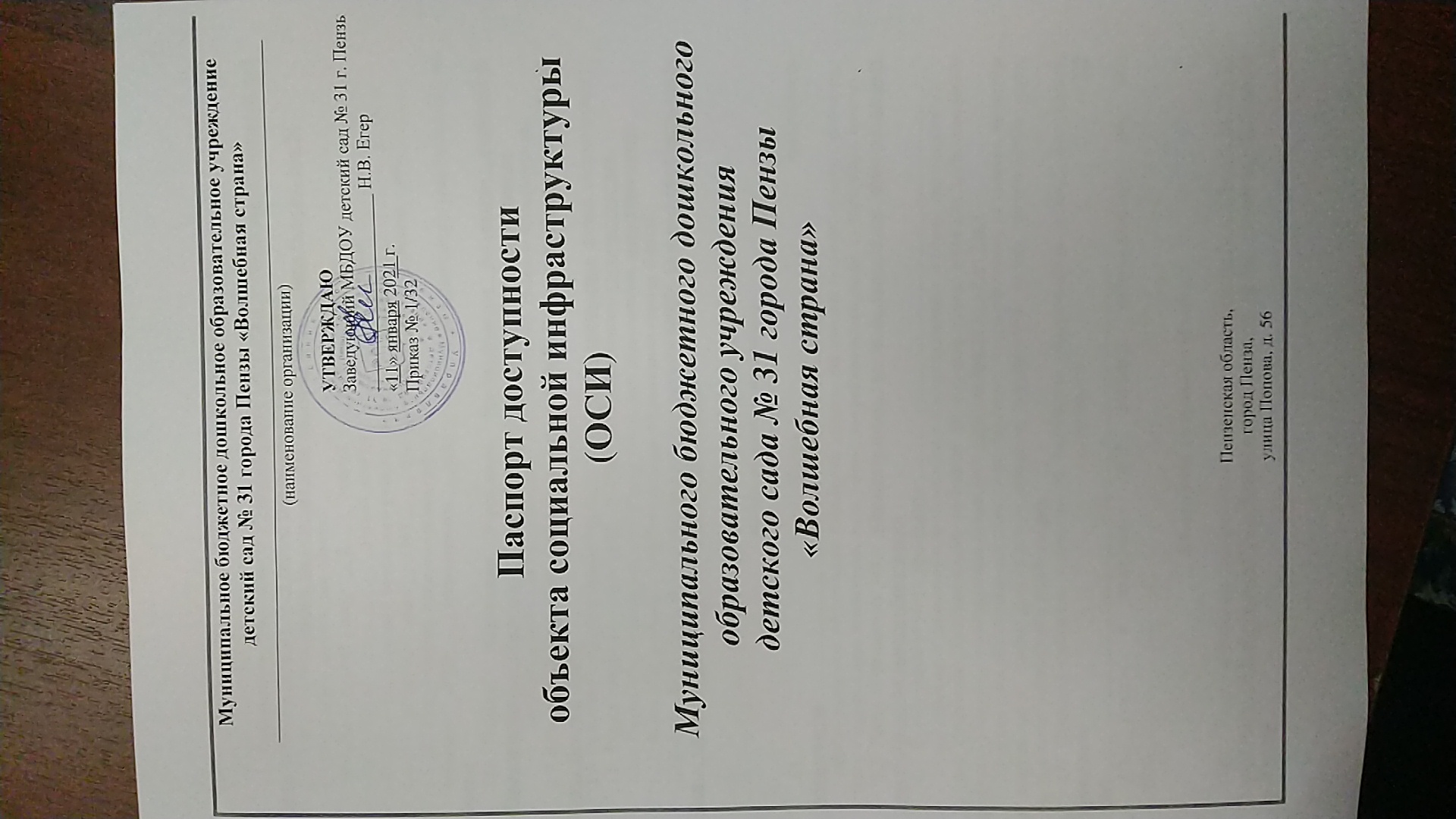 1. Общие сведения об объекте1.1. Наименование (вид) объекта Муниципальное бюджетное дошкольное образовательное учреждение детский сад № 31 города Пензы «Волшебная страна»1.2. Адрес объекта 440046, Пензенская область, город Пенза, улица Попова, дом 561.3. Сведения о размещении объекта:- отдельно стоящее здание ___2_____ этажей, ____1780______ кв. м- часть здания ______________ этажей (или на _______________ этаже), ___________ кв. м- наличие прилегающего земельного участка (да, нет); ___ да, 5680________________ кв. м1.4. Год постройки здания ___1973_____, последнего капитального ремонта __нет________1.5. Дата предстоящих плановых ремонтных работ:текущего __2021____, капитального ___нет___ сведения об организации, расположенной на объекте1.6. Название организации (учреждения) Муниципальное бюджетное дошкольное образовательное учреждение детский сад № 31 города Пензы «Волшебная страна»(полное юридическое наименование – согласно Уставу, краткое наименование)1.7. Юридический адрес организации (учреждения) 440046, Пензенская область, город Пенза, улица Попова, дом 561.8. Основание для пользования объектом (оперативное управление, аренда, собственность)1.9. Форма собственности (государственная, негосударственная) государственная1.10. Территориальная принадлежность (федеральная, региональная, муниципальная)1.11. Вышестоящая организация Управление образования города Пензы1.12. Адрес вышестоящей организации, другие координаты 440026, Пензенская область, город Пенза, улица Володарского, дом 5, тел.: 8(8412) 5602202. Характеристика деятельности организации на объекте(по обслуживанию населения)2.1. Сфера деятельности _образование_(здравоохранение, образование, социальная защита, физическая культура и спорт, культура, связь и информация, транспорт, жилой фонд, потребительский рынок и сфера услуг, другое)2.2. Виды оказываемых услуг образовательные услуги по реализации образовательных программ дошкольного образования2.3. Форма оказания услуг: на объекте___________________________________________(на объекте, с длительным пребыванием, в т.ч. проживанием, на дому, дистанционно)2.4. Категории обслуживаемого населения по возрасту: (дети, взрослые трудоспособного возраста, пожилые; все возрастные категории): дети в возрасте от 1,5 до 7 лет2.5. Категории обслуживаемых инвалидов: инвалиды, передвигающиеся на коляске, инвалиды с нарушениями опорно-двигательного аппарата; нарушениями зрения, нарушениями слуха, нарушениями умственного развития: нет2.6. Плановая мощность: посещаемость (количество обслуживаемых в день), вместимость, пропускная способность _230 мест2.7. Участие в исполнении ИПР инвалида, ребенка-инвалида (да, нет) ___нет__3. Состояние доступности объекта3.1 Путь следования к объекту пассажирским транспортом _ маршруты № 1, 5, 9к, 30, 33, 130, 77, 93 троллейбус № 8 остановка «НИИ Контрольприбор» на ул. Мира, остановка «Дионис» на ул. Попова(описать маршрут движения с использованием пассажирского транспорта)наличие адаптированного пассажирского транспорта к объекту _ нет_3.2 Путь к объекту от ближайшей остановки пассажирского транспорта:3.2.1. расстояние до объекта от остановки транспорта 400 м до ул. Мира и 200 м до ул. Попова3.2.2. время движения (пешком) ______10 (5)_____________ мин3.2.3. наличие выделенного от проезжей части пешеходного пути (да, нет) _____ да _____,3.2.4. Перекрестки: нерегулируемые; регулируемые, со звуковой сигнализацией, таймером; нет3.2.5. Информация на пути следования к объекту: акустическая, тактильная, визуальная; нет3.2.6. Перепады высоты на пути: есть, нет ( бордюр)Их обустройство для инвалидов на коляске: да, нет 3.3. Организация доступности объекта для инвалидов – форма обслуживания** - указывается один из вариантов: «А», «Б», «ДУ», «ВНД»3.4 Состояние доступности основных структурно-функциональных зон** Указывается: ДП-В - доступно полностью всем; ДП-И (К, О, С, Г, У) – доступно полностью избирательно (указать категории инвалидов); ДЧ-В - доступно частично всем; ДЧ-И (К, О, С, Г, У) – доступно частично избирательно (указать категории инвалидов); ДУ - доступно условно, ВНД – временно недоступно3.5. Итоговое заключение о состоянии доступности ОСИ: __МБДОУ детский сад № 31 г. Пензы доступно частично избирательно (С, Г, У)4. Управленческое решение 4.1. Рекомендации по адаптации основных структурных элементов объекта	*- указывается один из вариантов (видов работ): не нуждается; ремонт (текущий, капитальный); индивидуальное решение с ТСР; технические решения невозможны – организация альтернативной формы обслуживания4.2. Период проведения работ __ 2021 – 2025  г.г.в рамках исполнения _________________по плану______________________________________________(указывается наименование документа: программы, плана)4.3. Ожидаемый результат (по состоянию доступности) после выполнения работ по адаптации _____________полная доступность 1 этажа и территории для инвалидов (С, Г,У)Оценка результата исполнения программы, плана (по состоянию доступности) доступно  частично избирательно (С, Г, У) 4.4. Для принятия решения требуется, не требуется (нужное подчеркнуть):Согласование _____________________________________________________________________________Имеется заключение уполномоченной организации о состоянии доступности объекта ________нет(наименование документа и выдавшей его организации, дата), прилагается4.5. Информация размещена (обновлена) на Карте доступности субъекта РФ дата ______________(наименование сайта, портала)5. Особые отметкиПаспорт сформирован на основании:1. Анкеты (информации об объекте) от «11» января 2021 г.,2. Акта обследования объекта: № акта _1____ от «11» января 2021 г.3. Решения Комиссии __ДЧ-И(С,Г,У)__ от «11» января 2021 г.№Категория инвалидов(вид нарушения)Вариант организации доступности объекта(формы обслуживания)*Все категории инвалидов и МГНДУ1в том числе инвалиды:2передвигающиеся на креслах-коляскахВНД3с нарушениями опорно-двигательного аппаратаВНД4с нарушениями зренияА5с нарушениями слухаБ6с нарушениями умственного развитияДУ№Основные структурно-функциональные зоныСостояние доступности, в том числе для основных категорий инвалидов**1Территория, прилегающая к зданию (участок)ДЧ-В2Вход (входы) в зданиеДЧ-И (С, Г, У)           3Путь (пути) движения внутри здания (в т.ч. пути эвакуации)ДЧ-И (С, Г, У)           4Зона целевого назначения здания (целевого посещения объекта)ДЧ-И (С, Г, У)           5Санитарно-гигиенические помещенияДЧ-И (С, Г, У)           6Система информации и связи (на всех зонах)ДЧ-И (С, Г, У)           7Пути движения к объекту (от остановки транспорта)ДЧ-В№Основные структурно-функциональные зоны объектаРекомендации по адаптации объекта(вид работы)*1Территория, прилегающая к зданию (участок)Не нуждается2Вход (входы) в зданиеИндивидуальное решение с ТСР3Путь (пути) движения внутри здания (в т.ч. пути эвакуации)Технические решения невозможны - организация альтернативной формы обслуживания4Зона целевого назначения здания (целевого посещения объекта)Технические решения невозможны - организация альтернативной формы обслуживания5Санитарно-гигиенические помещенияТехнические решения невозможны - организация альтернативной формы обслуживания6Система информации на объекте (на всех зонах)Индивидуальное решение с ТСР7Пути движения  к объекту (от остановки транспорта)Не нуждается8Все зоны и участкиНе нуждается